                                                                                                                                                                                                        О Т К Р Ы Т О Е    А К Ц И О Н Е Р Н О Е     О Б Щ Е С Т В О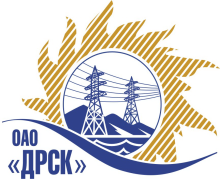 		Протокол выбора победителягород  Благовещенск, ул. Шевченко, 28ПРЕДМЕТ ЗАКУПКИ:По  закупке № 450:              лот № 15 - «Технологическое присоединение к электрической сети ОАО "ДРСК" потребителей с заявленной мощностью до 150 кВт, расположенных на территории обслуживаемой ЮРЭС СП ЦЭС (ПИР, СМР)»;                      лот № 16 - «Технологическое присоединение к электрической сети ОАО "ДРСК" потребителей с заявленной мощностью до 150 кВт, расположенных на территории обслуживаемой СРЭС СП ЦЭС (ПИР, СМР)» Закупка проводится согласно ГКПЗ 2013г. раздела  2.1.1 «Услуги КС» № 450  на основании указания ОАО «ДРСК» от  14.10.2013 г. № 122.Плановая стоимость закупки без НДС:   лот №15  -  1 547 649,00 руб.;лот №16 – 2 044 206,00 руб.ПРИСУТСТВОВАЛИ:На заседании присутствовали 7 членов Закупочной комиссии 2 уровня. ВОПРОСЫ, ВЫНОСИМЫЕ НА РАССМОТРЕНИЕ ЗАКУПОЧНОЙ КОМИССИИ: 1. О признании предложений соответствующими условиям закупки2. О ранжировки предложений Участников закупки. Выбор победителяВОПРОС 1 «О признании предложений соответствующими условиям закупки»ОТМЕТИЛИ:	Предложения  ООО «Амур-ЭП»  г. Хабаровск (лот 15, 16); ООО «Дальтрансэлектроналадка»  г. Хабаровск  (лот 15, 16); ООО «Актис Капитал»  г. Хабаровск (лот 15, 16), ООО «Энергострой» г. Хабаровск (лот 16)  признаются удовлетворяющим по существу условиям закупки. Предлагается принять данные предложения к дальнейшему рассмотрению.РЕШИЛИ:Признать предложения  ООО «Амур-ЭП»  г. Хабаровск (лот 15, 16); ООО «Дальтрансэлектроналадка»  г. Хабаровск  (лот 15, 16); ООО «Актис Капитал»  г. Хабаровск (лот 15, 16), ООО «Энергострой» г. Хабаровск (лот 16) соответствующими условиям закупки.ВОПРОС 2  «О ранжировки предложений Участников закупки. Выбор победителя»ОТМЕТИЛИ:В соответствии с требованиями и условиями, предусмотренными извещением о закупке и Закупочной документацией, предлагается ранжировать предложения следующим образом: На основании вышеприведенной ранжировке предложений предлагается признать Победителем Участника, занявшего первое место, а именно: По  закупке № 450:              лот № 15 - «Технологическое присоединение к электрической сети ОАО "ДРСК" потребителей с заявленной мощностью до 150 кВт, расположенных на территории обслуживаемой ЮРЭС СП ЦЭС (ПИР, СМР)»  -  ООО «Актис Капитал»  г. Хабаровск,  предложение на общую сумму – 1 462 316,00  руб. без учета НДС (1 725 532,88 руб. с учетом НДС). Условия финансирования: Текущие платежи выплачиваются Заказчиком ежемесячно в течение 30 календарных дней с момента подписания актов выполненных работ обеими сторонами. Окончательная оплата производиться в течение 30 календарных дней со дня подписания акта ввода в эксплуатацию. Срок выполнения работ: с момента заключения договора по 31.01.2014 г. Гарантийные обязательства: гарантия подрядчика на своевременное и качественное выполнение работ, а также на устранение дефектов, возникших по его вине составляет 36 мес. Гарантия на материалы и оборудование, поставляемые подрядчиком – 36 месяцев. Предложение имеет правовой статус оферты и действует до 20.01.2014г.лот № 16 - «Технологическое присоединение к электрической сети ОАО "ДРСК" потребителей с заявленной мощностью до 150 кВт, расположенных на территории обслуживаемой СРЭС СП ЦЭС (ПИР, СМР)» - ООО «Актис Капитал»  г. Хабаровск, предложение на общую сумму - 1 942 938,00  руб. без учета НДС (2 292 666,84 руб. с учетом НДС). Условия финансирования: Текущие платежи выплачиваются Заказчиком ежемесячно в течение 30 календарных дней с момента подписания актов выполненных работ обеими сторонами. Окончательная оплата производиться в течение 30 календарных дней со дня подписания акта ввода в эксплуатацию. Срок выполнения работ: с момента заключения договора по 31.01.2014 г.Гарантийные обязательства: гарантия подрядчика на своевременное и качественное выполнение работ, а также на устранение дефектов, возникших по его вине составляет 36 мес. Гарантия на  материалы и оборудование, поставляемые подрядчиком – 36 месяцев. Предложение имеет правовой статус оферты и действует до 20.01.2014г.              РЕШИЛИ:Утвердить ранжировку предложений:лот № 15 - «Технологическое присоединение к электрической сети ОАО "ДРСК" потребителей с заявленной мощностью до 150 кВт, расположенных на территории обслуживаемой ЮРЭС СП ЦЭС (ПИР, СМР)»1 место: ООО ООО «Актис Капитал»  г. Хабаровск, ул. Волочаевская, 8 литер Щ, оф. 11;2 место: ООО «Амур-ЭП»  г. Хабаровск, пр-т 60 лет Октября 128а;3 место: ООО «Дальтрансэлектроналадка»  г. Хабаровск, ул. Большая 12, оф. 6лот № 16 - «Технологическое присоединение к электрической сети ОАО "ДРСК" потребителей с заявленной мощностью до 150 кВт, расположенных на территории обслуживаемой СРЭС СП ЦЭС (ПИР, СМР)»1 место: ООО «Актис Капитал» г. Хабаровск, ул. Волочаевская, 8 литер Щ, оф. 1;2 место: ООО «Амур-ЭП»  г. Хабаровск, пр-т 60 лет Октября 128а;3 место: ООО «Дальтрансэлектроналадка»  г. Хабаровск, ул. Большая 12, оф. 6;4 место: ООО «Энергострой» г. Хабаровск, ул. Тихоокеанская, 204, копр.1 оф. 21Признать Победителем закрытого запроса цен:          По  закупке № 450:              лот № 15 - «Технологическое присоединение к электрической сети ОАО "ДРСК" потребителей с заявленной мощностью до 150 кВт, расположенных на территории обслуживаемой ЮРЭС СП ЦЭС (ПИР, СМР)»  -  ООО «Актис Капитал»  г. Хабаровск,  предложение на общую сумму – 1 462 316,00  руб. без учета НДС (1 725 532,88 руб. с учетом НДС). Условия финансирования: Текущие платежи выплачиваются Заказчиком ежемесячно в течение 30 календарных дней с момента подписания актов выполненных работ обеими сторонами. Окончательная оплата производиться в течение 30 календарных дней со дня подписания акта ввода в эксплуатацию. Срок выполнения работ: с момента заключения договора по 31.01.2014 г. Гарантийные обязательства: гарантия подрядчика на своевременное и качественное выполнение работ, а также на устранение дефектов, возникших по его вине составляет 36 мес. Гарантия на материалы и оборудование, поставляемые подрядчиком – 36 месяцев. Предложение имеет правовой статус оферты и действует до 20.01.2014г.лот № 16 - «Технологическое присоединение к электрической сети ОАО "ДРСК" потребителей с заявленной мощностью до 150 кВт, расположенных на территории обслуживаемой СРЭС СП ЦЭС (ПИР, СМР)» - ООО «Актис Капитал»  г. Хабаровск, предложение на общую сумму - 1 942 938,00  руб. без учета НДС (2 292 666,84 руб. с учетом НДС). Условия финансирования: Текущие платежи выплачиваются Заказчиком ежемесячно в течение 30 календарных дней с момента подписания актов выполненных работ обеими сторонами. Окончательная оплата производиться в течение 30 календарных дней со дня подписания акта ввода в эксплуатацию. Срок выполнения работ: с момента заключения договора по 31.01.2014 г.Гарантийные обязательства: гарантия подрядчика на своевременное и качественное выполнение работ, а также на устранение дефектов, возникших по его вине составляет 36 мес. Гарантия на  материалы и оборудование, поставляемые подрядчиком – 36 месяцев. Предложение имеет правовой статус оферты и действует до 20.01.2014г.              ДАЛЬНЕВОСТОЧНАЯ РАСПРЕДЕЛИТЕЛЬНАЯ СЕТЕВАЯ КОМПАНИЯУл.Шевченко, 28,   г.Благовещенск,  675000,     РоссияТел: (4162) 397-359; Тел/факс (4162) 397-200, 397-436Телетайп    154147 «МАРС»;         E-mail: doc@drsk.ruОКПО 78900638,    ОГРН  1052800111308,   ИНН/КПП  2801108200/280150001№  546/УКС-ВП«30» октября 2013 годаМесто в ранжировкеНаименование и адрес участникаЦена заявки, руб. без учета НДСИные существенные условиялот № 15 - «Технологическое присоединение к электрической сети ОАО "ДРСК" потребителей с заявленной мощностью до 150 кВт, расположенных на территории обслуживаемой ЮРЭС СП ЦЭС (ПИР, СМР)»лот № 15 - «Технологическое присоединение к электрической сети ОАО "ДРСК" потребителей с заявленной мощностью до 150 кВт, расположенных на территории обслуживаемой ЮРЭС СП ЦЭС (ПИР, СМР)»лот № 15 - «Технологическое присоединение к электрической сети ОАО "ДРСК" потребителей с заявленной мощностью до 150 кВт, расположенных на территории обслуживаемой ЮРЭС СП ЦЭС (ПИР, СМР)»лот № 15 - «Технологическое присоединение к электрической сети ОАО "ДРСК" потребителей с заявленной мощностью до 150 кВт, расположенных на территории обслуживаемой ЮРЭС СП ЦЭС (ПИР, СМР)»1 местоООО «Актис Капитал» г. Хабаровск, ул. Волочаевская, 8 литер Щ, оф. 111 462 316,00  1 725 532,88 руб. с учетом НДС.Условия финансирования: Текущие платежи выплачиваются Заказчиком ежемесячно в течение 30 календарных дней с момента подписания актов выполненных работ обеими сторонами. Окончательная оплата производиться в течение 30 календарных дней со дня подписания акта ввода в эксплуатацию. Срок выполнения работ: с момента заключения договора по 31.01.2014 г. Гарантийные обязательства: гарантия подрядчика на своевременное и качественное выполнение работ, а также на устранение дефектов, возникших по его вине составляет 36 мес. Гарантия на материалы и оборудование, поставляемые подрядчиком – 36 месяцев. Предложение имеет правовой статус оферты и действует до 20.01.2014г.2 местоООО «Амур-ЭП» г. Хабаровск, пр-т 60 лет Октября 128а1 462 567,501 725 829,65 руб. с учетом НДС.Условия финансирования: Текущие платежи выплачиваются Заказчиком ежемесячно в течение 30 календарных дней с момента подписания актов выполненных работ обеими сторонами. Окончательная оплата производиться в течение 30 календарных дней со дня подписания акта ввода в эксплуатацию. Срок выполнения работ: с момента заключения договора по 31.01.2014 г. Гарантийные обязательства: гарантия подрядчика на своевременное и качественное выполнение работ, а также на устранение дефектов, возникших по его вине составляет 36 мес. Гарантия на материалы и оборудование, поставляемые подрядчиком – 36 месяцев. Предложение имеет правовой статус оферты и действует до 26.01.2014г.3 место:ООО «Дальтрансэлектроналадка» г. Хабаровск, ул. Большая 12, оф. 61 462 579,00  1 725 843,22 руб. с учетом НДС.Условия финансирования: Без аванса. Текущие платежи выплачиваются Заказчиком ежемесячно в течение 30 календарных дней с момента подписания актов выполненных работ обеими сторонами. Окончательная оплата производиться в течение 30 календарных дней со дня подписания акта ввода в эксплуатацию.Срок выполнения работ: с момента заключения договора по 31.01.2014 г.Гарантийные обязательства: гарантия подрядчика на своевременное и качественное выполнение работ, а также на устранение дефектов, возникших по его вине составляет 36 мес. Гарантия на материалы и оборудование, поставляемые подрядчиком – 36 месяцев.Предложение имеет правовой статус оферты и действует 90 календарных дней со дня, следующего за днем проведения процедуры вскрытия конвертов с заявками (21.10.13).лот № 16 - «Технологическое присоединение к электрической сети ОАО "ДРСК" потребителей с заявленной мощностью до 150 кВт, расположенных на территории обслуживаемой СРЭС СП ЦЭС (ПИР, СМР)»лот № 16 - «Технологическое присоединение к электрической сети ОАО "ДРСК" потребителей с заявленной мощностью до 150 кВт, расположенных на территории обслуживаемой СРЭС СП ЦЭС (ПИР, СМР)»лот № 16 - «Технологическое присоединение к электрической сети ОАО "ДРСК" потребителей с заявленной мощностью до 150 кВт, расположенных на территории обслуживаемой СРЭС СП ЦЭС (ПИР, СМР)»лот № 16 - «Технологическое присоединение к электрической сети ОАО "ДРСК" потребителей с заявленной мощностью до 150 кВт, расположенных на территории обслуживаемой СРЭС СП ЦЭС (ПИР, СМР)»1 местоООО «Актис Капитал» г. Хабаровск, ул. Волочаевская, 8 литер Щ, оф. 111 942 938,00  2 292 666,84 руб. с учетом НДС.Условия финансирования: Текущие платежи выплачиваются Заказчиком ежемесячно в течение 30 календарных дней с момента подписания актов выполненных работ обеими сторонами. Окончательная оплата производиться в течение 30 календарных дней со дня подписания акта ввода в эксплуатацию. Срок выполнения работ: с момента заключения договора по 31.01.2014 г.  Гарантийные обязательства: гарантия подрядчика на своевременное и качественное выполнение работ, а также на устранение дефектов, возникших по его вине составляет 36 мес. Гарантия на материалы и оборудование, поставляемые подрядчиком – 36 месяцев. Предложение имеет правовой статус оферты и действует до 20.01.2014г.2 местоООО «Амур-ЭП» г. Хабаровск, пр-т 60 лет Октября 128а1 952 941,14  2 304 477,63 руб. с учетом НДС.Условия финансирования: Текущие платежи выплачиваются Заказчиком ежемесячно в течение 30 календарных дней с момента подписания актов выполненных работ обеими сторонами. Окончательная оплата производиться в течение 30 календарных дней со дня подписания акта ввода в эксплуатацию. Срок выполнения работ: с момента заключения договора по 31.01.2014 г. Гарантийные обязательства: гарантия подрядчика на своевременное и качественное выполнение работ, а также на устранение дефектов, возникших по его вине составляет 36 мес. Гарантия на материалы и оборудование, поставляемые подрядчиком – 36 месяцев. Предложение имеет правовой статус оферты и действует до 26.01.2014г.3 местоООО «Дальтрансэлектроналадка» г. Хабаровск, ул. Большая 12, оф. 61 970 185,32  2 324 818,68 руб. с учетом НДС.Условия финансирования: Без аванса. Текущие платежи выплачиваются Заказчиком ежемесячно в течение 30 календарных дней с момента подписания актов выполненных работ обеими сторонами. Окончательная оплата производиться в течение 30 календарных дней со дня подписания акта ввода в эксплуатацию.Срок выполнения работ: с момента заключения договора по 31.01.2014 г.Гарантийные обязательства: гарантия подрядчика на своевременное и качественное выполнение работ, а также на устранение дефектов, возникших по его вине составляет 36 мес. Гарантия на материалы и оборудование, поставляемые подрядчиком – 36 месяцев. Предложение имеет правовой статус оферты и действует 90 календарных дней со дня, следующего за днем проведения процедуры вскрытия конвертов с заявками (21.10.13).4 местоООО «Энергострой» г. Хабаровск, ул. Тихоокеанская, 204, копр.1 оф. 211 999 666,00  2 359 608,88 руб. с учетом НДС.Условия финансирования: Без аванса. Текущие платежи выплачиваются Заказчиком ежемесячно в течение 30 календарных дней с момента подписания актов выполненных работ обеими сторонами. Окончательная оплата производиться в течение 30 календарных дней со дня подписания акта ввода в эксплуатацию.Срок выполнения работ: с 01.11.2013 г. по 31.01.2014 г. Гарантийные обязательства: гарантия подрядчика на своевременное и качественное выполнение работ, а также на устранение дефектов, возникших по его вине составляет не менее 36 мес. Гарантия на материалы и оборудование, поставляемые подрядчиком – не менее 36 месяцев.Предложение имеет правовой статус оферты и действует до 25.01.2014 г.Ответственный секретарь Закупочной комиссии ОАО «ДРСК» 2 уровня: Моторина О.А.._____________________________Технический секретарь Закупочной комиссии ОАО «ДРСК» 2 уровня: Коврижкина Е.Ю.  _____________________________